Ogłoszenie o konkursie do Poddziałania 2.3.2 w 2019 r.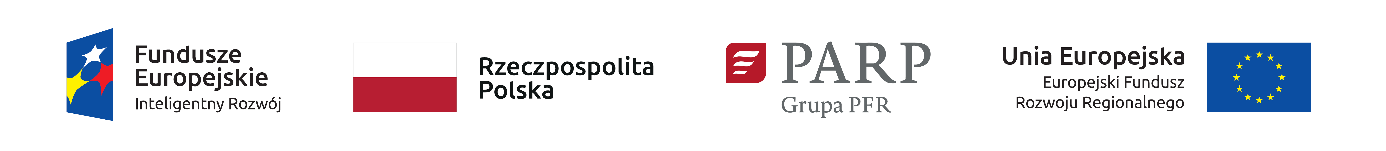 Polska Agencja Rozwoju Przedsiębiorczości ul. Pańska 81/83, 00-834 Warszawa jako Instytucja Pośrednicząca dla Działania 2.3 „Proinnowacyjne usługi dla przedsiębiorstw” Poddziałania 2.3.2 „Bony na innowacje dla MŚP” w ramach II osi priorytetowej: „Wsparcie otoczenia i potencjału przedsiębiorstw do prowadzenia działalności B+R+I” Programu Operacyjnego Inteligentny Rozwój 2014 – 2020 działając na podstawie art. 40 ustawy z dnia 11 lipca 2014 r. o zasadach realizacji programów w zakresie polityki spójności finansowanych w perspektywie finansowej 2014-2020 (Dz. U. z 2018 r. poz. 1431) ogłasza konkurs na dofinansowanie projektów w ramach działania 2.3 „Proinnowacyjne usługi dla przedsiębiorstw” poddziałania 2.3.2 „Bony na innowacje dla MŚP”.Konkurs dedykowany projektom na rzecz dostępnościWniosek o dofinansowanie projektu należy złożyć wyłącznie w wersji elektronicznej za pośrednictwem Generatora Wniosków udostępnionego za pośrednictwem strony internetowej PARP w terminie: od 20 marca 2019 r. do 28 listopada 2019 r. (w ostatnim dniu naboru do godz. 16:00:00), z zastrzeżeniem, że konkurs podzielony jest na rundy.Wnioski o dofinansowanie mogą być składane w następujących terminach:dla rundy I – od 20 marca do 20 maja 2019 roku;dla rundy II – od 21 maja do 21 lipca 2019 roku;dla rundy III – od 22 lipca do 22 września 2019 roku;dla rundy IV – od 23 września do 28 listopada 2019 roku;(w ostatnim dniu naboru do godz. 16:00:00).W ramach poddziałania dofinansowanie może być udzielone na realizację projektów polegających na opracowaniu przez jednostkę naukową nowego lub znacząco ulepszonego wyrobu, usługi, technologii lub nowego projektu wzorniczego nakierowanych na zaspokojenie specyficznych potrzeb osób z ograniczeniami funkcjonalnymi (fizycznymi, poznawczymi).Wykonawcą usługi, o której mowa w ust. 5 są jednostki naukowe posiadające siedzibę na terytorium Rzeczypospolitej Polskiej:„organizacje prowadzące badania i upowszechniające wiedzę”, określone w art. 2 pkt 83 rozporządzenia KE (UE) nr 651/2014 uznającego niektóre rodzaje pomocy za zgodne z rynkiem wewnętrznym w zastosowaniu art. 107 i 108 Traktatuposiadające przyznaną kategorię naukową A+, A albo B na podstawie decyzji, o których mowa w art. 322 ust. 7 Ustawy z dnia 3 lipca 2018 r. Przepisy wprowadzające ustawę – Prawo o szkolnictwie wyższym i nauce (Dz.U.  2018  poz. 1669 z późn zm.);lubspółki celowe uczelni, o których mowa w art. 149 ust. 1 ustawy z dnia 20 lipca 2018 r. Prawo o szkolnictwie wyższym i nauce lub spółki celowe jednostki naukowej; lubcentra transferu technologii uczelni, o których mowa w art. 148 ust. 1 ustawy Prawo o szkolnictwie wyższym i nauce; lub przedsiębiorcy posiadający status centrum badawczo-rozwojowego, o którym mowa w art. 17 ust. 1 ustawy z dnia 30 maja 2008 r. o niektórych formach wspierania działalności innowacyjnej (Dz. U. z 2018 r. poz. 141, z późn. zm.); lubakredytowane laboratoria (posiadające akredytację Polskiego Centrum Akredytacji) lub notyfikowane laboratoria przez podmioty, o których mowa w art. 21 ust. 1 ustawy z dnia 30 sierpnia 2002 r. o systemie oceny zgodności (Dz. U. z 2019 r. poz. 155).O dofinansowanie w ramach konkursu mogą ubiegać się wyłącznie mikro, mali lub średni przedsiębiorcy, prowadzący działalność gospodarczą na terytorium Rzeczypospolitej Polskiej potwierdzoną wpisem do odpowiedniego rejestru.Kwota przeznaczona na dofinansowanie projektów: 5 000 000 zł1) zlokalizowanych w województwie mazowieckim wynosi: 486 404,00 zł 2) zlokalizowanych w województwie innym niż mazowieckie wynosi: 4 513 596,00 zł Minimalna wartość kosztów kwalifikowalnych projektu wynosi: 60 000,00 zł.Maksymalna wartość kosztów kwalifikowalnych projektu wynosi: 400 000,00 zł.Maksymalna intensywność dofinansowania wynosi: 85% wartości kosztów kwalifikowalnych projektu.Pomoc w ramach konkursu jest udzielana w ramach pomocy de minimis zgodnie z przepisami rozporządzenia Komisji (UE) nr 1407/2013 z dnia 18 grudnia 2013 r. w sprawie stosowania art. 107 i 108 Traktatu o funkcjonowaniu Unii Europejskiej do pomocy de minimis (Dz. Urz. UE L 352 z 24.12.2013).Szczegółowe informacje na temat zasad wyboru projektów oraz przeprowadzania konkursu znajdują się w Regulaminie konkursu. Na stronie poddziałania:https://www.parp.gov.pl/component/grants/grants/bony-na-innowacje-etap-1-uslugowy-dostepnosc-plus znajdują się:pełna dokumentacja do Działania 2.3, Poddziałania 2.3.2,odpowiedzi na pytania dotyczące procedury wyboru projektów oraz składania wniosków o dofinansowanie w ramach poddziałania (FAQ),formularz kontaktowy do zadawania pytań.Wyjaśnień dotyczących konkursu udziela Infolinia PARP odpowiadając na zapytania kierowane na adres poczty elektronicznej: info@parp.gov.pl oraz telefonicznie pod numerami 22 574 07 07 lub 0 801 332 202. 